REVISTA PRESEI24 octombrie 2013PUTEREA Bucureştenii din sectorul 1 pot depune cererile pentru ajutoarele de încălzireV.G. | 2013-10-23 15:41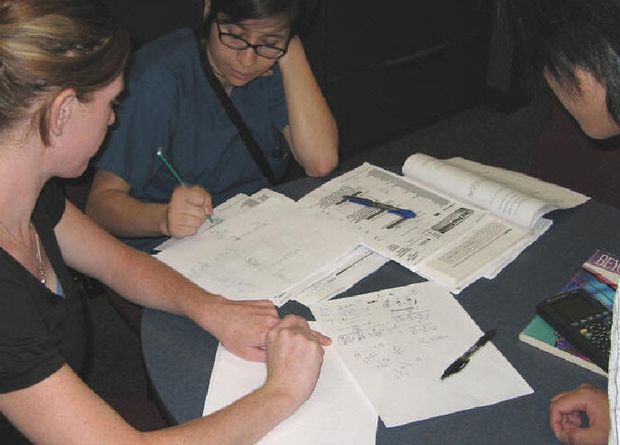 Cetăţenii din sectorul 1 îşi pot depune cererile însoţite de acte doveditoare pentru acordarea ajutorului de încălzire pentru sezonul rece 2013-2014. Formularele vor putea fi ridicate de la sediul DGASPC Sector 1.Pentru acordarea ajutorului cu energie termică, limita venitului mediu net lunar pe membru de familie este de 786 de lei în cazul familiilor şi 1.082 de lei în cazul persoanei singure. Pentru acordarea ajutorului cu gaze naturale, energie electrică, precum şi cel cu lemne, cărbuni şi combustibili petrolieri, limita venitului net pe membru de familie este de 615 lei atât în cazul familiilor, cât şi în cazul persoanei singure.ADEVARUL Copiii supuşi violenţelor vor fi consiliaţi gratuit la „Telefonul copilului“
De la 1 ianuarie 2014, copiii supuşi abuzului şi violenţei, dar şi părinţii acestora vor putea să beneficieze de servicii specializate gratuite prin intermediului unui serviciu care va fi lansat de către Ministerul Muncii, Protecţiei Sociale şi Familiei. Ministrul Muncii, Valentina Buliga, a menţionat că instituţia pe care o conduce deja a elaborat şi a aprobat cadrul normativ pentru organizarea şi funcţionarea serviciului de asistenţă telefonică gratuită  „Telefonul copilului“. Buliga afirmă că prin intermediul serviciului nou, copiii supuşi abuzurilor şi violenţei vor putea beneficia gratuit de servicii de consiliere, informare şi consultanţă telefonică. Serviciul va putea deservi, de asemenea, părinţii şi persoanele care au în îngrijire copii. Ministrul a specificat că violenţă nu este caracteristică doar Republicii Moldova, iar comparativ cu statele vecine moldovenii sunt la mijlocul topului ţărilor cu cel mai mare grad de violenţă aplicată copiilor şi femeilor. Violenţa afectează nu doar familiile sărace sau vulnerabile, dar şi cele bogate. Problema porneşte de a aceea că părinţii nu înţeleg că un copil trebuie educat prin comunicare.

ADEVARUL Secretul Mariei: fetiţa a fost cumpărată de ţigani cu 1.000 euro

Autorităţile elene au descoperit că fetiţa blondă găsită zilele trecute în tabăra de romi din Farsala (în centrul Greciei) nu se află pe lista de copii dispăruţi întocmită de Interpol. După ce ADN-ul micuţei a fost verificat, oficialii internaţionali au confirmat faptul că dispariţia Mariei nu a fost reclamată. Vecinii familiei la care a fost găsită Maria susţin că micuţa ar fi fost vândută de un cuplu de romi din Bulgaria. Acest lucru întăreşte o altă ipoteză pe care reprezentanţii poliţiei din Grecia au lansat-o, după audierea cuplului la care fata a fost găsită. Potrivit ultimelor informaţii, fetiţa cu trăsături scandinave ar fi fost cumpărată de cei doi greci, Eleftheria Dimopoulou şi Hristos Salis, de la o familie de ţigani bulgari, după ce Bulgaria a condus o campanie puternică de combatere a adopţiilor ilegale, în perioada 2008-2010. Cuplul, arestat şi pus sub acuzaţie de către poliţia elenă, şi-a modificat în repetate rânduri varianta poveştii despre cum a obţinut-o pe micuţa numită Maria. În ultima lor versiune, romii le-au declarat anchetatorilor că un cuplu de bulgari le-a încredinţat copilul, nemaiputând avea grijă de el.  Hristos Salis insistă asupra faptului că i-a cerut soţiei sale să predea copilul autorităţilor sociale, pentru a nu avea probleme cu legea, însă cu timpul s-au ataşat de micuţă şi au considerat-o propriul lor copil. În urma percheziţiilor, poliţia a descoperit că Eleftheria Dimopoulou deţine două cărţi de identitate diferite, fiind cunoscută şi sub numele de Selini Sali. Mai mult, în familia cuplului existau 14 minori, mulţi fără trăsături comune, despre care cei doi romi au afirmat că sunt copiii lor biologici, ipoteză desfiinţată de testele ADN, dar şi de faptul că şase dintre ei erau născuţi în 10 luni, în trei părţi diferite ale Greciei. Activiştii acuză discriminarea romilor Grupurile de activişti pentru drepturile omului acuză autorităţile elene şi opinia publică de stigmatizarea comunităţii rome cu eticheta de „traficanţi de copii“. Amnesty International a anunţat că va lupta pentru protejarea drepturilor romilor şi a condamnat acţiunile „incorecte“ de evacuare din casele lor. Reprezentanţii comunităţii rome din Grecia şi-au exprimat îngrijorarea cu privire la discriminarea pe care o vor înfrunta ca urmare a mediatizării acestui caz, afirmând că mulţi vor crede că romii fură copii.  O parte dintre ei au apărut la televiziunile greceşti cu copiii lor, pentru a demonstra că se pot găsi trăsături deschise la culoare şi în interiorul familiilor de romi. Romii denunţă rasismul în acţiunile poliţiei elene, motivând că verificările pe baza caracteristicilor fizice sunt discriminare etnică.

EVENIMENTUL ZILEINesimţire pe bani europeni. Nevoiaşii primesc alimentele sărăciei cu ţârâitaAjutoarele destinate persoanelor defavorizate sunt date înainte cu o lună de expirare, iar oamenii primesc produsele în bătaie de joc. Anul acesta sunt din nou probleme în ceea ce priveşte livrarea produselor, iar "tunul" de 27 de milioane de euro nu a fost încă recuperat.Sursa: Răzvan Petrescu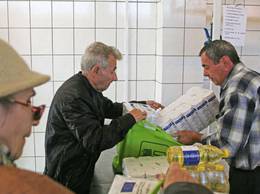 Românii nevoiaşi se înghesuie să ia alimentele de la UE, de frică să nu rămână, ca şi anul trecut, fără o parte din produse. Asta, după ce o firmă din Bulgaria nu a mai livrat uleiul şi făina, creându-se un prejudiciu de 27 de milioane de euro, care nu a fost recuperat nici până în prezent, potrivit şefului Agenţiei de Plăţi şi Intervenţie pentru Agricultură (APIA), Dorel Gheorghe Benu.Anul trecut, mulţi oameni au rămas şi fără alimentele care erau în depozite, fără a primi o explicaţie, iar anul acesta situaţia pare să se repete. Mierea a fost deja retrasă, iar lista cu alimentele ridicate de români nu este la fel în toate judeţele.Şeful APIA ştie că e zahăr, oamenii - nuDe exempu, în timp ce directorul APIA spune că a venit zahărul deja, în sectorul 4 al Capitalei, oamenii ridicau ieri: făină, ulei, zacuscă, roşii în bulion, mălai. Nu zahăr şi nici conserve de carne. Pe de altă parte, în unele judeţe din ţară s-a dat zahărul, dar au lipsit alte produse."Vin oamenii buluc pentru că au rămas anul trecut fără produse. Da’ nu din cauza noastră. Ce a venit la noi, am distribuit. Păi, dacă anul trecut am avut doar un bax de ulei?", a declarat şeful centrului de distribuire din cartierul Apărătorii Patriei, care speră ca toate alimentele de la UE să vină, pentru a nu mai fi nevoit să explice oamenilor de ce nu primesc, mai ales că nu edilii se ocupă de achiziţionarea produselor, ci APIA.Cantitatea de alimente, stabilită după cum bate vântulDeşi programul de achiziţii este unitar pentru toată ţara, nu toţi românii nevoiaşi iau aceeaşi cantitate de produse. De exemplu, în timp ce în sectorul 4 al Capitalei se dau câte 30 de kilograme de făină şi 7 litri de ulei, în mai multe localităţi din judeţul Alba s-au dat 17 kilograme de făină şi doar cinci litri de ulei. Întrebaţi cum se stabileşte cantitatea, mai marii APIA, au explicat, pentru EVZ, că fiecare Consiliu Judeţean dă cât vrea."Mierea nu cred că mai vine"Dacă anul trecut nu s-a mai dat uleiul şi făină, iar mii de beneficiari s-au trezit că nu mai sunt produse, anul acesta - mierea a fost deja retrasă, iar multe produse nu au fost date încă. "Le-am impus să retragă mierea şi să aducă alta. Zahărul vine, nu sunt probleme. Şi, oricum, suntem în grafic. Vreţi să mă băgaţi în scandal iarăşi?", le-a spus Benu reporterilor EVZ, care a adăugat că nu este în ţară.Tot el este cel care, la începutul anului, le-a cerut scuze românilor nevoiaşi, după ce EVZ a scris, pe 19 ianuarie 2013, că o firmă din Bulgaria nu a mai adus făina şi uleiul, deşi a încasat 27 de milioane de euro de la APIA.Produse proaste şi care trebuie consumate rapidCert este că UE dă fonduri nerambursabile României pentru organizarea acestui program destinat să îi ajute pe românii cu venituri mici, iar mai marii de la Ministerul Agriculturii şi de la APIA tratează programul cu indolenţă.De exemplu, în anii trecuţi: pastele făinoase, zahărul şi făina abia puteau fi consumate, iar alimentele au fost distribuite înainte cu o lună, maxim două, ca să expire. "Fasolea am fiert-o două ore şi tot nu era moale. Pastele se adună, iar făina era cocoloaşe", a povestit un pensionar din judeţul Alba.Şi anul acesta riscăm să se întâmple acelaşi lucru. Zahărul, făina, mălaiul vor fi distribuite până în luna martie a anului trecut, iar termenul de expirare este - aprilie 2014.Benu şi-a cerut scuze şi atâtAproximativ 350.000 de beneficiari ai Programului European de Ajutorare pentru persoanele defavorizate din România (PEAD) nu au mai primit făina şi uleiul la începutul anului, după ce o firmă bulgară, VI EM Corporation Eood, a încasat aproape 27 de milioane de euro şi nu a mai livrat decât 20% din cantitatea de alimente, informaţie prezentată de EVZ la începutul acestui an.Ulterior, şeful APIA şi-a cerut scuze public şi a promis că se vor recupera banii şi nevoiaşii îşi vor lua alimentele. Numai că, a trecut un an şi banii nu au fost recuperaţi, iar Benu spune că nu mai poate da detalii despre procesul de recuperare a sumei şi nici când vor fi date alimentele.Între timp, deja doi şefi de la APIA, care se ocupau de programul PEAD, au fost arestaţi. Aurel Pană, director general adjunct al APIA şi preşedinte al comisiei de evaluare a ofertelor pentru achiziţia de ulei în cadrul programului PEAD 2013 a fost reţinut pentru luare de mită şi trafic de influenţă, iar Mugur George Voinea, director la SC Evalserv Standard SRL, pentru trafic de influenţă şi complicitate la luare de mită, potrivit DNA. Mugur George Voinea era la acea vreme membru al Partidului Conservator (PC) Diaspora, responsabil pentru departamentul Relaţia cu reprezentanţele diplomatice.PaginaPublicaţieTitlu2PUTEREABucureştenii din sectorul 1 pot depune cererile pentru ajutoarele de încălzire2ADEVARUL Copiii supuşi violenţelor vor fi consiliaţi gratuit la „Telefonul copilului“
3ADEVARUL Secretul Mariei: fetiţa a fost cumpărată de ţigani cu 1.000 euro
3Evenimentul zileiNesimţire pe bani europeni. Nevoiaşii primesc alimentele sărăciei cu ţârâita